COMUNICAÇÃO DE OCORRÊNCIA DE VAZAMENTOS, INCÊNDIO E/OU EXPLOSÃO ENVOLVENDO INFLAMÁVEIS E LÍQUIDOS COMBUSTÍVEIS(NR 20)Razão Social: CNPJ:					Endereço:CEP:Fone:Email:Informações sobre a ocorrência:Local (no interior da instalação):Data:Hora:Nome e função da vítima: Descrição da ocorrência: (detalhar o que ocorreu, incluindo informações sobre os inflamáveis, líquidos combustíveis e outros produtos envolvidos)Procedimentos de investigação adotados: Consequências:Medidas emergenciais adotadas:Local e Data:Nome completo do empregador ou preposto responsável pela informação: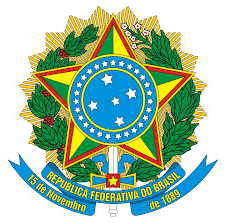 MINISTÉRIO DA ECONOMIASecretaria Especial de Previdência e TrabalhoSecretaria do TrabalhoSubsecretaria de Inspeção do TrabalhoCoordenação-Geral de Segurança e Saúde no Trabalho